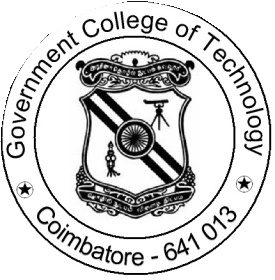 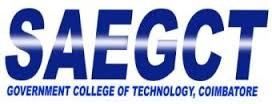 SOCIETY OF AUTOMOTIVE ENGINEERSOFFICE BEARERS:Faculty AdvisorDr. S. PERIYASAMYAssociate Professor in Mechanical Engineering Phone: 8754030606Addnl. Faculty AdvisorDr. A. SASIKUMARAssistant Professor in Production Engineering Phone: 9486575333Student’s Chair-PersonMr. GOBI VFinal Year Mechanical Engineering Phone: 9894355097Student’s SecretaryMr. PARAS NEERAJ KUMARFinal Year Mechanical Engineering Phone: 9867321993Student’s TreasurerMr. VARSHA BFinal Year Production Engineering Phone: 6369084818Membership CountTotal CountMale (27)Female (07)Total (34)Mechanical Engineering160117Production Engineering020305Electrical and Electronics Engineering050106Electronics and Instrumentaion Engineering040105Electronics and Communication EngineeringNilNilNilComputer Science EngineeringNilNilNilIndustrial Bio TechnologyNil0101